                                                                           Escola Municipal de Educação Básica Augustinho Marcon                                                                           Catanduvas(SC), julho de 2020.                                                                           Diretora: Tatiana M. B. Menegat.                                                                                                                                                                                                  Assessora Técnica-Pedagógica: Maristela Apª. B. Baraúna.                                                                           Assessora Técnica-Administrativa: Margarete P. Dutra.                                                                                                                                                              Professora: Jaqueline Demartini                                                                            2º anoATIVIDADE DE INGLÊS - 2º ANO – 13/07 À 17/0         CATANDUVAS, JULY 16TH 2020         TODAY IS THURSDAY MY TOYS – MEUS BRINQUEDOSATIVIDADE 1 – COMPLETE O NOME DOS TOYS – BRINQUEDOS – COM AS LETRAS QUE ESTÃO FALTANDO.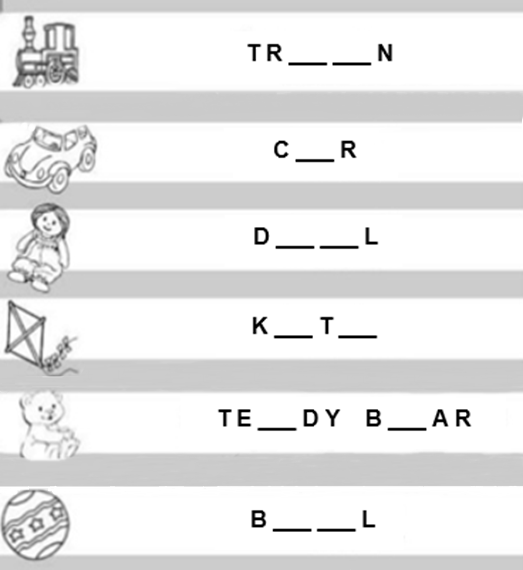 VAMOS CANTAR UMA MÚSICA SOBRE OS TOYS!TOYS, TOYS, TOYS: https://www.youtube.com/watch?v=kptdY22Ty9w